State of LouisianaState Licensing Board for Contractors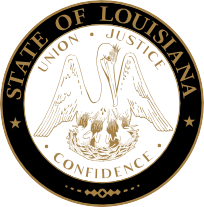 Commercial boardMeeting agendaThursday, December 15, 2022, 9:30 a.m.ROLL CALL – Ms. Trulisa Hollinds PLEDGE OF ALLEGIANCE – Mr. Courtney A. Fenet, Jr., MemberINTRODUCTION – Jeffrey Wale, Hearing Officer, Louisiana Department of JusticeConsideration of the November 17, 2022, Commercial Board Meeting Minutes.Welcome / Introductions – Mr. Brad Hassert, Compliance DirectorPublic Comment (Non-Agenda Items)NEW BUSINESSCompliance HearingS: Lexus Concrete LLC, Houston, Texas – Consideration of an alleged violation for acting as a contractor to perform work without possessing a Louisiana State contractor’s license on the Chick-Fil-A Restaurant Parking Lot project ($677,850.00) in Gonzales, Louisiana. La. R.S. 37:2160(A)(1).LSLBC Case 2021-1562-02Professional Fone management, Inc., Houston, Texas – Consideration of an alleged violation for engaging in the business of contracting or acting as a contractor without an active electrical license on the Verizon Interior Remodel of Sales Area project ($35,055.00) in Lake Charles, Louisiana. La. R.S. 37:2158(A)(1).	LSLBC Case 2022-1585-02a) 	Bouma USA Management, LLC, Grand Rapids, Michigan – Consideration of an alleged violation for entering into a contract with an unlicensed contractor (Grand Rapids Glass and Door Inc.) to perform work on the Jefferson Rise Charter School Gym Addition project ($101,665.00) in Harvey, Louisiana. La. R.S. 37:2158(A)(4).      LSLBC Case 2022-1612-01b) 	Grand Rapids Glass and Door Inc., Grand Rapids, Michigan – Consideration of an alleged violation for acting as a contractor to perform work without possessing a Louisiana State contractor’s license on the Jefferson Rise Charter School Gym Addition project ($101,665.00) in Harvey, Louisiana. La. R.S. 37:2160(A)(1).      LSLBC Case 2022-1612-02a) 	Alliance Builders Corporation, Metairie, Louisiana – Consideration of an alleged violation for entering into a contract with an unlicensed contractor (HJD Construction Solutions) to perform work on the Bellawood Apartments project ($596,295.00) in Metairie, Louisiana. La. R.S. 37:2158(A)(4).      LSLBC Case 2022-0256-03b) 	HJD Construction Solutions LLC, McKinney, Texas – Consideration of an alleged violation for acting as a contractor to perform work without possessing a Louisiana State contractor’s license on the Bellawood Apartments project ($596,295.00) in Metairie, Louisiana. La. R.S. 37:2160(A)(1).      LSLBC Case 2022-0256-02a)  Carriere-Stumm, L.L.C., New Orleans, Louisiana – Consideration of an alleged violation for entering into a contract with an unlicensed contractor (SM Alamo System, LLC) on the Brian Harris Porsche Remodel project ($417,350.00) in Baton Rouge, Louisiana. La. R.S. 37: 2158(A)(4).	LSLBC Case 2022-1444-01.b) 	SM Alamo System, LLC, Nesbit, Mississippi – Consideration of an alleged violation for acting as a contractor to perform work without possessing a Louisiana State contractor’s license on the Brian Harris Porsche Remodel project ($417,350.00) in Baton Rouge, Louisiana. La. R.S. 37:2160(A)(1).      LSLBC Case 2022-1444-02a)  	Holyfield Construction, Inc., Monroe, Louisiana – Consideration of an alleged violation for entering into a contract with an unlicensed contractor (Bauen Solutions LLC) on the Fast Pace Urgent Care project ($52,821.26) in Denham Springs, Louisiana. La. R.S. 37: 2158(A)(4).	LSLBC Case 2022-1027-01.b) 	Bauen Solutions LLC, Sparta, Tennessee – Consideration of an alleged violation for acting as a contractor to perform work without possessing a Louisiana State contractor’s license on the Fast Pace Urgent Care project ($52,821.26) in Denham Springs, Louisiana. La. R.S. 37:2160(A)(1).      LSLBC Case 2022-1027-02CM Electric, LLC, Ferriday, Louisiana – Consideration of an alleged violation for acting as a contractor to perform work without possessing a Louisiana State contractor’s license on the Delta Charter School project ($67,947.64) in Ferriday, Louisiana. La. R.S. 37: 2160(A)(1).		LSLBC Case 2022-1450-01Michael L. Gaines, Franklinton, Louisiana – Consideration of an alleged violation for acting as a contractor to perform electrical work without possessing a Louisiana State contractor’s license at 6936 Lake Comite Drive ($10,800.00) in Baton Rouge, Louisiana. La. R.S. 37: 2160(A)(1).	LSLBC Case 2022-1324-01Mr A/C Man LLC, New Orleans, Louisiana – Consideration of an alleged violation for acting as a contractor to perform HVAC work without possessing a Louisiana State contractor’s license at 7141 Westhaven Road ($15,185.58) in New Orleans, Louisiana. La. R.S. 37: 2160(A)(1).	LSLBC Case 2022-0337-01Balli Plumbing Inc., Chalmette, Louisiana – Consideration of an alleged violation for acting as a contractor to perform plumbing work without possessing a Louisiana State contractor’s license on the Lumiere Apartments project ($20,000.00) in Metairie, Louisiana. La. R.S. 37: 2160(A)(1).LSLBC Case 2022-1895-03Advanced Building Specialties, Inc., Petal, Mississippi – Consideration of an alleged violation for entering into a contract with an unlicensed contractor (Beau Benoit dba Benoit’s Plumbing Service & Repair) on the Pizza Hut Tenant Buildout project ($32,500.00) in Broussard, Louisiana. La. R.S. 37: 2158(A)(7).	LSLBC Case 2022-1607-01STATUTORY CITATION:OLD BUSINESSF. 	COMPLIANCE HEARINGS/CONTINUANCES:360 Rail Services, LLC, Englewood, Colorado – Consideration of an alleged violation for failure to maintain adequate records and provide such to the Board within 72 hours and failure to comply with the provisions of this chapter or the rules and regulations promulgated pursuant thereto for CMT Track Construction project in Convent, Louisiana. La. R.S. 37:2158(A)(6) and Rules and Regulations of the Board Section 135(A).	LSLBC Case 2022-0268-01Allen Miller d/b/a AK Construction, Sulphur, Louisiana – Consideration of an alleged violation for acting as a contractor to perform electrical work without possessing a Louisiana State contractor’s license on the Anita Prejean project ($12,673.00) in Lake Charles, Louisiana. La. R.S. 37:2160(A)(1).LSLBC Case 2022-1024-01G.	APPLICATIONS; ADDITIONAL CLASSIFICATIONS; RECIPROCITY:Residential Building Subcommittee Report – Mr. TempleConsideration of additional classifications for residential licenses, residential applications and home improvement registrations as listed and attached to the agenda. (Pages 5-14)Consideration of the actions of the November 14, 2022, Residential Building Subcommittee.Consideration of reciprocity and exemption requests as listed and attached to the agenda. (Pages 15-17) – Mr. DupuyConsideration of mold remediation application as listed and attached to the agenda. (Page 18) – Mr. LambertConsideration of additional classifications as listed and attached to the agenda. (Pages 19-22) – Mr. LambertConsideration of commercial applications as listed and attached to the agenda. (Pages 23-32) – Mr. LambertH.	REPORTS:      1.   Finance Report – Mr. Dupuy      2.   Staff Report – Mr. McDuffEXECUTIVE SESSION:  The Board may vote to hold an Executive Session on any item that is exempted from discussion at an open meeting pursuant to La. R.S. 42:17.ADJOURNMENT*Licenses/Registrations issued once all requirements were met.Additional classifications for residential licenses(Pending all requirements being met)Company Name/Classification										Lic. No.NOLA CONSTRUCTION AND SWIMMING POOLS INC.						886959	5104 Belle Terre Rd., Marrero, LA 70072	RESIDENTIAL SWIMMING POOLSResidential Applications FOR LICENSE(Pending All Requirements Being Met)COMPANY NAMES*ACADIA CONSTRUCTION, LLC	1639 Ebenezer Rd., Crowley, LA 70526	RESIDENTIAL CONSTRUCTIONAIVAST CONSTRUCTION LLC	207 Majestic Blvd., Lafayette, LA 70508	RESIDENTIAL CONSTRUCTIONAKINS CONSTRUCTION, L.L.C.	4542 Downing Dr., Baton Rouge, LA 70809	RESIDENTIAL CONSTRUCTIONAMERICAN STUCCO AND ROOFING, LLC	1918 Lee St., Bossier City, LA 71112	RESIDENTIAL CONSTRUCTIONBAYOU-FLIP REMODELING & DESIGN LLC	1118 Mobile Street, Lake Charles, LA 70605	RESIDENTIAL CONSTRUCTIONBILLDING EMPIRES LLC	410 Magnolia Ridge Rd., Boutte, LA 70039	RESIDENTIAL CONSTRUCTIONBOYD, JOHN D. JR.	22 Chateau Mouton Dr., Kenner, LA 70065	RESIDENTIAL CONSTRUCTIONBRAZIEL, CEDRIC L.	17323 Riverside Ln., Tickfaw, LA 70466	RESIDENTIAL CONSTRUCTIONCAT 5 BUILDERS LLC	21330 Neal Road, Husser, LA 70442	RESIDENTIAL CONSTRUCTION*CFM ENTERPRISES, LLC	7560 Frontage Rd., Monroe, LA  71202	RESIDENTIAL CONSTRUCTION*CLS BUILDERS LLC	1029 N. Dorgenois St., New Orleans, LA 70119	RESIDENTIAL CONSTRUCTIONCM CONTRACTORS OF LA, INC.	234 Cypress Bend, Scott, LA 70583	RESIDENTIAL CONSTRUCTIONCONTINE, CHASE PATRICK 	7066 Highway 68, Jackson, LA 70748	RESIDENTIAL CONSTRUCTIONDB CONSTRUCTION, LLC	697 Purdy Rd., Calhoun, LA 71225	RESIDENTIAL CONSTRUCTION; RESIDENTIAL SWIMMING POOLSDORSEY AND SON'S CONSTRUCTION DIVISION LLC	2118 Laurel Street, New Orleans, LA 70130	RESIDENTIAL CONSTRUCTIONDYM CONSTRUCTION, LLC	62077 Guillory Rd., Lacombe, LA 70445	RESIDENTIAL CONSTRUCTIONFELICIANA CONTRACTORS LLC	PO Box 567, Slaughter, LA 70777	RESIDENTIAL CONSTRUCTIONGRANDEUR CONSTRUCTIONS LLC	904 Barnes St., Westwego, LA 70094	RESIDENTIAL CONSTRUCTIONHOWARD POOL CO., INC.	5429 I-49 Service Rd. So., Opelousas, LA  70570	RESIDENTIAL SWIMMING POOLSINFENERGY, LLC	5448 Provine Place Suite, Alexandria, LA 71303	RESIDENTIAL CONSTRUCTIONINFINITY POOLS AND SPA, LLC	4820 General Bragg Dr., Bossier City, LA 71112	RESIDENTIAL CONSTRUCTION; RESIDENTIAL SWIMMING POOLSINTEGRITY HOLDINGS, LLC	619 Ryan St., Suite 206, Lake Charles, LA 70601	RESIDENTIAL CONSTRUCTIONINTERFACE CONSTRUCTION SERVICES, LLC	1740 Barrone St. Apt 332, New Orleans, LA 70113	RESIDENTIAL CONSTRUCTIONIRONCITY CONTRACTING LLC	5163 General Degaulle Dr., Suite 24M, New Orleans, LA 70131	RESIDENTIAL CONSTRUCTIONJ.C. ELECTRICAL SOLUTIONS L.L.C.	244 Windward Dr., Houma, LA 70360	RESIDENTIAL CONSTRUCTIONK.A.M. CONSTRUCTION, LLC	4642 Knight Dr., New Orleans, LA 70127	RESIDENTIAL CONSTRUCTIONLEGETTE TOTAL CONSTRUCTION CORPORATION	3427A S. Broad Street, New Orleans, LA 70125	RESIDENTIAL CONSTRUCTION*LILIEDAHL COMMERCIAL BUILDERS AND CONSULTANTS INC.	456 West 5th Street, LaPlace, LA 70068	RESIDENTIAL CONSTRUCTIONLIV LUX POOLS AND SPAS LLC	825 Little Farms Ave., Metairie, LA 70003	RESIDENTIAL SWIMMING POOLSLJ TUCKER CONSTRUCTION, LLC	545 Centenary Drive, Baton Rouge, LA 70808	RESIDENTIAL CONSTRUCTIONLL BUILDERS GROUP LLC	110 Aruba Ln., Sunset, LA 70584	RESIDENTIAL CONSTRUCTIONLUMIO HX, INC.	1550 W. Digital Drive, Suite 500, Lehi, UT 84043	RESIDENTIAL CONSTRUCTIONMAGNOLIA PLUMBING & A/C LLC	221 West Alexander, Shreveport, LA 71107	RESIDENTIAL CONSTRUCTION*MAGNOLIA PROPERTY SOLUTIONS LLC	7515 Jefferson Hwy., Ste. 242, Baton Rouge, LA 70806	RESIDENTIAL CONSTRUCTIONMAIN BEAM BUILDERS, LLC	13811 Creekstone Dr., Denham Springs, LA 70726	RESIDENTIAL CONSTRUCTIONMALONE, MICHAEL	1034 Shagbark Road, Ville Platte, LA 70586	RESIDENTIAL CONSTRUCTIONMOMENTUM DESIGN BUILD LLC	120 Brundage Lane, Youngsville, LA 70592	RESIDENTIAL CONSTRUCTIONPAGE'S CONSTRUCTION LLC	163 Morgan, Amite, LA 70422	RESIDENTIAL CONSTRUCTIONPCO CONSTRUCTION LLC	1709 Pinecrest Dr., Marrero, LA 70072	RESIDENTIAL CONSTRUCTIONQ STYLE, LLC	201 St. Charles Ave 114279, New Orleans, LA 70170	RESIDENTIAL CONSTRUCTIONR.M.C., LLC	11636 Industriplex Blvd., Baton Rouge, LA 70809	RESIDENTIAL CONSTRUCTIONRAINEY AND SONS CONSTRUCTION LC	4345 Loire Dr., Apt D, Kenner, LA 70065	RESIDENTIAL CONSTRUCTIONRESTORATION NOLA LLC	401 Realty Dr., Gretna, LA 70056	RESIDENTIAL CONSTRUCTIONROYAL ELECTRICAL, LLC	211 Belle Homme Drive, Lafayette, LA 70506	RESIDENTIAL CONSTRUCTIONSAVARINO, ASHLEY NICHOLE	1201 Rue Renoir, Mandeville, LA 70471	RESIDENTIAL CONSTRUCTIONSNS ELECTRICAL LLC	229 Zach Lane, Eros, LA 71238	RESIDENTIAL CONSTRUCTIONSTEPHEN EMMONS REAL ESTATE SERVICES, LLC	485 SW Railroad Ave., Ponchatoula, LA 70454	RESIDENTIAL CONSTRUCTIONTALLEY CUSTOM CONSTRUCTION, LLC	6306 Bryan Rd., Jennings, LA 70546	RESIDENTIAL CONSTRUCTION*TD CONSTRUCTION, L.L.C.	1411 S. Service Rd. W., Ruston, LA 71270	RESIDENTIAL CONSTRUCTIONTERRELL, JUDSON	1325 East Prien Lake, Lake Charles, LA 70601	RESIDENTIAL CONSTRUCTIONTRAN INVESTMENTS, LLC	939 Behrman Hwy., Gretna, LA 70056	RESIDENTIAL CONSTRUCTIONWHITMORE & WHITMORE ENTERPRISES LLC	7033 Pelican Crossing Dr., Gonzales, LA 70737	RESIDENTIAL CONSTRUCTIONHOME IMPROVEMENT REGISTRATION APPLICATIONS(Pending All Requirements Being Met)COMPANY NAMES504RENOVATE, LLC	107 Quail Street, Slidell, LA 70460A&E SANCHEZ CONSTRUCTION LLC	120 Emerald Creek East, Abita Springs, LA 70420A.C. ROOFING, LLC	2421 Dawson Road, Jackson, LA 70748A.C.E. GARAGE DOOR CO LLC	18 Harbor Cove, Slidell, LA 70458ALL AMERICAN INSPECTIONS AND TESTING, LLC	77119 Crockett Rd., Folsom, LA 70437*AMERICAN STUCCO AND ROOFING, LLC	1918 Lee St., Bossier City, LA 71112ANCHOR ROOFING, LLC	21078 Reviere Road, Franklinton, LA 70438ARKLATEX PROPERTY SERVICES, LLC	3913 Le Brooke, Benton, LA 71006*ASSURANCE ROOFING LLC	PO Box 2503, Lafayette, LA 70502B HOLD ENTERPRISE, LLC	1963 Hwy. 18, Edgard, LA 70049BASAL CONSTRUCTION LLC	1301 Texas Avenue, Ste 122, Houston, TX 77002*BAYOU-FLIP REMODELING & DESIGN LLC	1118 Mobile Street, Lake Charles, LA 70605*BENNY'S HOME IMPROVEMENT, LLC	1386 Mcclelland Rd., Eunice, LA 70535BOURQUE'S REMODELING LLC	2090 Hwy. 154, Elm Grove, LA 71051C AND M ROOFING AND RENOVATION LLC	47008 N Morrison Blvd., Hammond, LA 70401C&A PAINTING REMODELING LLC	1502 Kayouchee Street, Lake Charles, LA 70615*C&J BREAUX LLC	2640 Delaware Ave. Ste A, Kenner, LA 70062CALTEX CONSTRUCTION LLP	6585 Hwy 3015, Keatchie, LA 71046CANALES HOME IMPROVEMENT LLC	3100 Kentucky Ave., Kenner, LA 70065*CAPITAL CONCRETE SOLUTIONS, LLC	327 Nassau, Slidell, LA 70458CAPITAL INFRASTRUCTURE GROUP, LLC	6970 Bayou Paul Rd., Saint Gabriel, LA 70776CLARK, RACHEL	111 Jimmy Graham Loop, West Monroe, LA 71292CMG CONSTRUCTION AND CLEANING LLC	142 Westpark Ct., New Orleans, LA 70114COMMUNITY INVESTMENT PROPERTIES, LLC	12494 Mollylea Drive, Baton Rouge, LA 70815*COMPLETE CARPENTRY SERVICES LLC	767 Riverview Dr., Baton Rouge, LA 70816COOPER PLUMBING REPAIR AND MAINTENANCE	16835 Pernecia Ave., Greenwell Springs, LA 70739DB CONSTRUCTION, LLC	697 Purdy Rd., Calhoun, LA 71225DEAD ON CONSTRUCTION LLC	4017 Harris Ave., Addis, LA 70710DESIGN 4 YOU LLC	4608 Newlands Street, Metairie, LA 70006DGL HOME IMPROVEMENT LLC	309 Thelma Dr., Lafayette, LA 70506DO-IT-ALL RENOVATIONS LLC	1103 Timberlawn Dr., Lake Charles, LA 70605DURANS, MANUEL	2187 E Gauthier Rd., Trlr 616, Lake Charles, LA 70607*DYM CONSTRUCTION, LLC	62077 Guillory Rd., Lacombe, LA 70445*ELB CONSTRUCTION, LLC	4006 California Ave., Kenner, LA 70065*EXTREME BUILDING GROUP, LLC3632 Devereaux Court, Westwego, LA 70094*FELICIANA CONTRACTORS LLC	PO Box 567, Slaughter, LA 70777FOREMOST CONSTRUCTION LLC	1252 Pinebluff Road, Columbia, LA 71418G & L EXQUISITE CONTRACTORS LLC	161 Pebble Beach Dr., Slidell, LA 70458*G & S PRO SERVICES LLC	PO Box 355, Opelousas, LA 70570*GALONI CONSTRUCTION, LLC	1900 Clearview Parkway Apt D, Metairie, LA 70001*GAVARRETE CONTRACTOR, LLC	5129 Oak Drive, Marrero, LA 70072GENERATIONAL HOMES LLC	7523 West Congress, Duson, LA 70529GREENWOOD, SAMUEL THOMAS	401 Alonda Drive, Lafayette, LA 70503*HARTNETT CONSTRUCTION LLC	1001 Aberdeen Dr., Lake Charles, LA 70605HILL, JAMES LEE III	693 East Marlin Court, Gretna, LA 70056*J.C. ELECTRICAL SOLUTIONS L.L.C.	244 Windward Dr., Houma, LA 70360K&JP PAINTING, LLC	2309 Giuffrias Ave., Apt. C, Metairie, LA 70001K.A.M. CONSTRUCTION, LLC	4642 Knight Dr., New Orleans, LA 70127*KRP CONSTRUCTION AND REMODELING, LLC	119 Lavender Ct., Belle Chasse, LA 70037L MARTINEZ CONCRETE CONTRACTOR INC.	4820 Blue Heron Trace, Marrero, LA 70072*LA PLUMBING SOLUTIONS, LLC	44546 S. Airport Rd., Suite G, Hammond, LA 70403*LANDRY TILE INC.	5001 River Road, New Orleans, LA 70123LARDI'S REMODELING & ADDITIONS LLC	13047 Florida Blvd Apt 15, Baton Rouge, LA 70815LASALLE'S CUSTOM WORKS, LLC	225 Stan Wall Rd., West Monroe, LA 71291LEON'S CONSTRUCTION ENTERPRISE LLC	236 Brightwood Dr., Lafayette, LA 70508LG PAINTING & DRYWALL LLC	2116 Neyrey Drive, Metairie, LA 70001LITTLE BROS. LOGISTICS, LLC	48225 Waltrip Lane, Tickfaw, LA 70466LYNCH CONTRACTOR SERVICES, L.L.C.	21445 Beau Chateau Blvd., Ponchatoula, LA 70454*M. FORD SERVICES, LLC	2020 Jamison St., Shreveport, LA 71107MAHONEY ELITE CONSTRUCTION, LLC	333 Texas Street 1300, Shreveport, LA 71101MANECKE CONSTRUCTION, LLC	191 S. Riceland Road, Rayne, LA 70578MASTERCRAFT INVESTMENTS LLC	2614 W. Highmeadows Ct., Baton Rouge, LA 70809MC CLASKEY, AEDEN JAMES	1237 Lesseps St., New Orleans, LA 70117MOLINA HOME IMPROVEMENT LLC	4416 Henican Pl., Metairie, LA 70003*NORTHWOOD CONSTRUCTION COMPANY	47120 Milton Rd., Tickfaw, LA 70466ONE DAY ROOFING LLC	10440 Little Patuxent Pkwy., Suite 230, Columbia, MD 21044*PANICE, SEAN	350 Emerald Forest Blvd #23104, Covington, LA 70433PAXTON, MICHAEL STRATTON	PO Box 112, Leblanc, LA 70651*POMAR GUTIERREZ LLC	2040 Mediamolle Dr., New Orleans, LA 70114PRONTO PROPERTY SERVICES LLC	1219 N. Rendon St., New Orleans, LA 70119*PROTRADE TILE INSTALLATION, LLC	23594 Silver Springs Drive, Abita Springs, LA 70420Q STYLE, LLC201 St. Charles Ave 114279, New Orleans, LA 70170RAYMUNDO'S FLOORING LLC	1232 Savanna View Dr., Baton Rouge, LA 70810*REDESIGNED, LLC	201 Twin Oaks Dr., Raceland, LA 70394REHOME CONTRACTING, LLC	300 Robert Lee Cir., Lafayette, LA 70506ROBBIE'S INSTALLATIONS, LLC	18120 Laura Lee Dr., Ponchatoula, LA 70454*ROJAS CONSTRUCTION LLC	1716 Clay St., Kenner, LA 70062SOUTHERN REMODELING AND REPAIR, LLC	232 Hattie Virginia Drive, Gray, LA 70359*SOUTHERN SOLUTION HANDY-LADY SERVICES, LLC	111 Maywood St., Lafayette, LA 70506*ST. JOSEPH'S HANDYMAN, LLC	1114 Bayou Trace, Breaux Bridge, LA 70517STEVENSONCARPENTRY, LLC	621 Cohen St., Marrero, LA 70072SUPERIOR RESTORATION AND MANAGEMENT SERVICES LLC	609 Metairie Rd., Unit 6042, Metairie, LA 70005*TC'S HOME IMPROVEMENT, LLC	185 Airbase Rd., Pollock, LA 71467TEMECHIC CONSTRUCTION, LLC	447 Meyer Boulevard, Marrero, LA 70072*THOMPSON & WHITE CONSTRUCTION LLP	50144 Oak Haven Ln., Tickfaw, LA 70466*TURCIOS & TURCIOS CONTRACTORS LLC	16441 S. Harrell's Ferry Rd., Apt. 5803, Baton Rouge, LA 70816VEGA ROOFING SPECIALISTS L.L.C.	644 Melody Drive, Metairie, LA 70002*VETERAN RENOVATION AND CONSTRUCTION, LLC	107 Optimus Rd., Lafayette, LA 70507*WE CARE LA SERVICES LLC	100 River Road, Slidell, LA 70461*WISE CONSTRUCTION LLC	150 Devereaux Dr., Many, LA 71449LICENSURE EXEMPTION REQUESTS(Pending all Requirements Being Met)RECIPROCITYAMERICAN CONCRETE CONCEPTS, INC.1360 Covington Park Dr., Conway, AR 72034	Status: Application; 7-88 Concrete Construction (Excluding Highways, Streets, and Bridges) and 7-33 Masonry, Brick, Stone	Qualifying Party: Brent Allen Schmiegelow	ExaminationsASHBRITT INC565 E Hillsboro Blvd, Deerfield Beach, FL 33441	Status: Currently Licensed (CL.70218)	Adding Classification: Building Construction	Qualifying Party: Robert Scott Carter	ExaminationBENJAMIN FRANKLIN LAWRENCE, JR.15711 Autumnbrook Dr., Houston, TX 77068	Status: Application; Electrical	Qualifying Party: Benjamin Franklin Lawrence, Jr.	ExaminationCOLONY CONSTRUCTION, LLC24 Town Center Square, Hattiesburg, MS 39402	Status: Application; Building Construction	Qualifying Party: Adam Ryan Street	ExaminationEAS CONSTRUCTION, LLCP. O. Box 1874, Gulfport, MS 39502	Status: Application; Building Construction	Qualifying Party: Eddie Antonio Smith	ExaminationHOLLIS CONCRETE & COMPANY, INC.2266 Cherokee Road, Pell City, AL 35128	Status: Application; Building Construction	Qualifying Party: Terry Wayne Hollis	ExaminationJM PHELPS CONSTRUCTION LLC17760 Beach Park Trail, Panama City Beach, FL 32413	Status: Application; Building Construction	Qualifying Party: Justin M Phelps	ExaminationMALLARD CONSTRUCTION, INC. OF FLORIDA11525 Nellie Oaks Bend, Clermont, FL 34711	Status: Application; Building Construction	Qualifying Party: Robert C. Porter	ExaminationROCHA ELECTRICAL SERVICES L.L.C.7242 Enchanted Creek Dr., Cypress, TX 77433	Status: Application; Electrical	Qualifying Party: David Rocha	ExaminationTEXAS VA ELECTRICAL, LLC217 S. River St., Ste. 400, Seguin, TX 78155	Status: Application; Electrical	Qualifying Party: John Verhelst	ExaminationTITAN GENERAL CONTRACTORS, LLC11 Corporate Hill Drive, Little Rock, AR 72205	Status: Application; Building Construction	Qualifying Party: William W. Hope Jr.	ExaminationTITAN TELECOM LLC260 Shanks Rd, Blountville, TN 37617	Status: Application; Building Construction	Qualifying Party: Stephen David Rodgers	ExaminationTRIDELTA SYSTEMS LLCP.O. Box 356, Abbeville, AL 36310	Status: Application; Electrical	Qualifying Party: Billy D. Smith	ExaminationTRITECH FALL PROTECTION SYSTEMS, INC.8100 Chancellor Dr., Ste. 165, Orlando, FL 32809	Status: Application; Building Construction	Qualifying Party: Meridith Therese Conser	ExaminationWANZEK CONSTRUCTION, INC.4850 32nd Ave S, Fargo, ND 58104	Status: Currently Licensed (CL.54551)	Adding Classification: Electrical	Qualifying Party: Jeffrey Joseph Wetzel	ExaminationWHITE ASSOCIATES, LLC100 L Fisher Rd., Shelbyville, TN 37160	Status: Application; Building Construction	Qualifying Party: Kimberly Lynn White	ExaminationExemptionsBWC Industries, LLC 257 Maynor Rd., Longville, LA 70652Status: Currently Licensed (CL.74196)Adding Classification: Highway, Street and Bridge ConstructionQualifying Party: Bradley Wayne ColemanExaminationMONTET STE. MARIE GENERAL CONTRACTORS, L.L.C.P. O. Box 986, Broussard, LA 70518	Status: Currently Licensed (CL.48368)		Adding Qualifying Party: Tyler James Thompson	Examination: Building ConstructionSTE. MARIE HOME BUILDERS, INC.P. O. Box 986, Broussard, LA 70518	Status: Currently Licensed RL.84926)		Adding Qualifying Party: Tyler James Thompson	Examination: Residential ConstructionMOLD REMEDIATION APPLICATIONS FOR LICENSE(Pending all requirements being met)Company Name(s) *A-TEAM GENERAL CONTRACTING LLC	1207 3Rd Street, Patterson, LA 70392ALL AMERICAN INSPECTIONS AND TESTING, LLC	77119 Crockett Rd., Folsom, LA 70437*GREEN HAMMER, LLC	4326 Parkway Dr., Bossier City, LA 71112ZB ENVIRONMENTAL, LLC	606 Golden Grain, Duson, LA 70529Additional classifications(Pending all requirements being met)Company Name/Classification(s)										Lic. No.A/C SERVICES OF BATON ROUGE LLC								58675	12599 Ina Drive, Walker, LA  70785	ELECTRICALAMERICAN CONCRETE CONCEPTS, INC.							75195	1360 Covington Park Dr., Conway, AR 72034	SPECIALTY: MASONRY, BRICK, STONE; SPECIALTY: CONCRETE CONSTRUCTION (EXCLUDING HIGHWAYS, STREETS, & BRIDGES)ASHBRITT INC											70218	565 E Hillsboro Blvd., Deerfield Beach, FL 33441	SPECIALTY: CLEARING, GRUBBING AND SNAGGINGBATON ROUGE MECHANICAL, LLC								66951	9221 Raton Ave., Baton Rouge, LA 70814	BUILDING CONSTRUCTIONBATTCO CONSTRUCTION AND MAINTENANCE, INC.						32179	#21 29th St., Kenner, LA 70062	SPECIALTY: PAINTING, COATING AND BLASTING (INDUSTRIAL AND COMMERCIAL)BGIS INTEGRATED TECHNICAL SERVICES US LLC						62786	1500 N Powerline Road, Pompano Beach, FL 33069	ELECTRICALBUD HOUSING LLC										73379	2118 Hwy 308 S, Donaldsonville, LA 70346	SPECIALTY: ROOFING AND SHEET METAL, SIDINGBWC Industries, LLC                             								74196257 Maynor Rd., Longville, LA 70652HIGHWAY, STREET AND BRIDGE CONSTRUCTIONCOLMEX CONSTRUCTION LLC									52033	4334 Earhart Blvd., New Orleans, LA  70125	HIGHWAY, STREET AND BRIDGE CONSTRUCTION; HEAVY CONSTRUCTION; MUNICIPAL AND PUBLIC WORKS CONSTRUCTIONCORNERSTONE GENERAL CONTRACTORS, LLC						53091	PO Box 2275, Ruston, LA  71270	ELECTRICAL; PLUMBINGCUSTOM POWER SOLUTIONS LLC								72484	441 Rosedale Dr., Destrehan, LA 70047	SPECIALTY: SIGNS, SCOREBOARDS, DISPLAYS, BILLBOARDS (ELECTRICAL & NON-ELECTRICAL); SPECIALTY: ELECTRICAL POWER SUBSTATIONENVISHA SOLAR LLC										75281	1400 Hillary Dr., Slidell, LA 70461	SPECIALTY: SOLAR ENERGY EQUIPMENTGHD SERVICES INC.										36732	5551 Corporate Boulevard Ste. 200, Baton Rouge, LA  70808	HAZARDOUS MATERIALSGLENDON NORMAND CONSTRUCTION COMPANY, LLC					44847	365 Bill Belt Road, Marksville, LA  71351	SPECIALTY: BRIDGE REPAIR AND RESTORATIONGRAY, ROGER DALE 										71532	102 Braxton Trail, Sibley, LA  71073	ELECTRICALGRAYWOLF INTEGRATED CONSTRUCTION COMPANY-SOUTHEAST, INC.			21159	3550 Francis Circle, Alpharetta, GA  30004	BUILDING CONSTRUCTIONHART'S CONSTRUCTION LLC									71979	1243 Calvary Drive SW, Bogue Chitto, MS 39629	ELECTRICALHAYES ELECTRICAL LLC									73821	1612 S Walton St., Lake Charles, LA 70607	SPECIALTY: SOLAR ENERGY EQUIPMENTHEBERT FARM & LAND DEMOLITION LIMITED LIABILITY COMPANY			73747	5120 Hwy 56, Chauvin, LA 70344	BUILDING CONSTRUCTIONINNOVATIVE AQUATIC SOLUTIONS LLC							70698	3129 Desoto St., New Orleans, LA 70119	SPECIALTY: EARTHWORK, DRAINAGE AND LEVEESJKS TRUCKING LLC										74843	9944 Hwy 28 East, Pineville, LA 71360	SPECIALTY: METAL BUILDINGS, COLD-FORMED METAL FRAMING, SIDING, SHEET METAL, METAL PRODUCTSJUDICE, JACOB											74723	106 Bayhill Court, Duson, LA 70529	BUILDING CONSTRUCTION; SPECIALTY: DRYWALL; SPECIALTY: PAINTING AND FLOORINGLIBERTY STEEL AND CONSTRUCTION LLC							73895	10330 Goldsberry Rd., Shreveport, LA 71106	SPECIALTY: METAL BUILDINGS, COLD-FORMED METAL FRAMING, SIDING, SHEET METAL,METAL PRODUCTSLOUISIANA ELECTRICAL SERVICE LLC								71633	133 E. Madison St., Saint Martinville, LA 70582	MECHANICALM. FORD SERVICES, LLC										70830	2020 Jamison St., Shreveport, LA 71107	SPECIALTY: RIGGING, HOUSE MOVING, WRECKING AND DISMANTLINGMALNAR ELECTRIC, L.L.C.									40429	53207 S. Bennett Road, Independence, LA  70443	BUILDING CONSTRUCTIONMAVERICK CONSTRUCTION LLC								73043	7415 Hwy 1 N, Boyce, LA 71417	HEAVY CONSTRUCTION; ELECTRICALPEDAL VALVES, INC.										41369	13625 River Road, Luling, LA  70070	MUNICIPAL AND PUBLIC WORKS CONSTRUCTIONPEDRO SALGADO CONSTRUCTION LLC								72967	814 Crosley St., West Monroe, LA 71291	SPECIALTY: FURNISHING LABOR ONLYPERFORMANCE CONSTRUCTION PAINTING & DRYWALL LLC					75015	190 Mccloy Circle, Stonewall, LA 71078	SPECIALTY: DRYWALL; SPECIALTY: PAINTING, COATING AND BLASTING (INDUSTRIAL AND COMMERCIAL)PERFORMANCE CONTRACTORS, INC.								13590	PO Box 83630, Baton Rouge, LA 70884	SPECIALTY: INSTRUMENTATION AND CALIBRATIONPRECISION CONSTRUCTION LLC								69192	202 Annonce St., Lafayette, LA 70507	HIGHWAY, STREET AND BRIDGE CONSTRUCTIONPRIMORIS RENEWABLE ENERGY, INC.								69392	3800 Lewiston Street, Suite 300, Aurora, CO 80011	BUILDING CONSTRUCTIONROLL-LIFT USA, INC.										59577	PO Box 2619, Dayton, TX  77535	SPECIALTY: RIGGING, HOUSE MOVING, WRECKING AND DISMANTLINGROUSSEL'S LAND-CARE SERVICES, INC.								49157	1301 West Airline Highway, LaPlace, LA  70068	SPECIALTY: RIGGING, HOUSE MOVING, WRECKING AND DISMANTLINGSCOPE CONTRACTORS LLC									69851	3091 Highway 104, Opelousas, LA 70570	HIGHWAY, STREET AND BRIDGE CONSTRUCTIONSILWADY SERVICE, LLC										66153	2004 Stall Dr., Harvey, LA 70058	ELECTRICALSITEWIDE PROJECT SOLUTIONS, LLC								70576	12 Greenway Plaza, Houston, TX 77046SPECIALTY: STEAM AND HOT WATER HEATING IN BUILDINGS OR PLANTS; SPECIALTY: LEAK REPAIRS; SPECIALTY: FURNISHING LABOR ONLYTECHSOURCE SPECIALIZED SERVICES LLC							75215	201 Holly Springs Rd., Holly Springs, NC 27540	BUILDING CONSTRUCTION; SPECIALTY: DRYWALL; SPECIALTY: PAINTING AND FLOORINGTHYRIS LLC											74436	471 William Harris Rd., West Monroe, LA 71292	ELECTRICALTOP MAINTENANCE SERVICES, LLC								73207	201 Rue Beauregard, Suite 202 Lafayette, LA 70508	BUILDING CONSTRUCTION; SPECIALTY: DRYWALL; SPECIALTY: PAINTING AND FLOORING; HEAVY CONSTRUCTIONTRI-STATE MOBILE POWER-WASHING, INC.							69376	422 Bridgewater Cr., Benton, LA 71006	SPECIALTY: PAINTING AND FLOORINGVISIONAIRE CONSTRUCTION LLC								74904	4924 Trenton St., Metairie, LA 70006	SPECIALTY: PAINTING, COATING AND BLASTING (INDUSTRIAL AND COMMERCIAL)WANZEK CONSTRUCTION, INC.									54551	4850 32nd Ave S, Fargo, ND   58104	ELECTRICALZEBRA RECOVERY LLC										70863	310 Haley Meadows Dr., Moncure, NC 27559	BUILDING CONSTRUCTIONCOMMERCIAL APPLICATIONS FOR LICENSE(Pending all requirements being met)Company Name/Classification(s)
1ST TEAM CONSTRUCTION LLC	216 Montrachet Drive, Port Allen, LA 70767	BUILDING CONSTRUCTION*2 STONE INDUSTRIES LLC	PO BOX 3569, Mission, TX 78573	SPECIALTY: TRANSMISSION PIPELINE CONSTRUCTION3H & 3H, INC.	PO Box 247, Buford, GA 30515	SPECIALTY: SOFT ABRASIVE CLEANING, JANITORIAL SERVICES, AND HOUSEHOLD WASTE REMOVALA&E SANCHEZ CONSTRUCTION LLC	120 Emerald Creek East, Abita Springs, LA 70420	BUILDING CONSTRUCTION; SPECIALTY: DRYWALL; SPECIALTY: PAINTING AND FLOORINGA.C.E. GARAGE DOOR CO LLC	18 Harbor Cove, Slidell, LA 70458	SPECIALTY: DOORS, DOOR FRAMES, AND OPERABLE WALLS (EXCLUDING DOOR HARDWARE)ACADIANA DEMO & WASTE LLC	3115 La Hwy 330, Erath, LA 70533	SPECIALTY: RIGGING, HOUSE MOVING, WRECKING AND DISMANTLINGACH BUILDERS L.L.C.	PO Box 64631, Baton Rouge, LA 70896BUILDING CONSTRUCTIONACS FLOORING GROUP, INC.	1289 N. Post Oak Rd., Suite 190, Houston, TX 77055	SPECIALTY: PAINTING AND FLOORINGADVANCED ELECTRICAL SERVICES OF LOUISIANA, LLC	413 North 11th Street, Eunice, LA 70535	BUILDING CONSTRUCTION; ELECTRICALAIRSOUTH, LLC	PO Box 211, Mendenhall, MS 39114	ELECTRICAL; PLUMBING; SPECIALTY: HEAT, AIR CONDITIONING, VENTILATION DUCT WORK AND REFRIGERATIONAIVAST CONSTRUCTION LLC	207 Majestic Blvd., Lafayette, LA 70508	BUILDING CONSTRUCTIONALLEGIANCE ELECTRIC LLC	1709 Wigley Rd., Iowa Park, TX 76367	ELECTRICAL*AMAGINE TECHNOLOGIES LLC	6922 Sarria, Grand Prairie, TX 75054	SPECIALTY: TELECOMMUNICATIONS (EXCLUDING PROPERTY PROTECTION AND LIFE SAFETY SYSTEMS)AMERICAN STUCCO AND ROOFING, LLC	1918 Lee St., Bossier City, LA 71112	SPECIALTY: ROOFING AND SHEET METAL, SIDINGAON MANAGEMENT SOLUTIONS, LLC10202 Perkins Rowe, Baton Rouge, LA 70810BUILDING CONSTRUCTION; HIGHWAY, STREET AND BRIDGE CONSTRUCTION; MUNICIPAL AND PUBLIC WORKS CONSTRUCTIONAPPY INDUSTRIES INC.	PO BOX 277, Bunkie, LA 71322	SPECIALTY: FENCINGARCHER WESTERN / ALBERICI JOINT VENTURE	929 W. Adams Street, Chicago, IL 60607	ELECTRICAL; HEAVY CONSTRUCTION; HIGHWAY, STREET AND BRIDGE CONSTRUCTION; MUNICIPAL AND PUBLIC WORKS CONSTRUCTIONA-TEAM GENERAL CONTRACTING LLC	1207 3Rd Street, Patterson, LA 70392	SPECIALTY: LEAD BASED PAINT ABATEMENT AND REMOVALAUTOMATIC SPRINKLER OF TEXAS, INC.	PO Box 382091, Duncanville, TX 75138	SPECIALTY: FIRE ALARMS; SPECIALTY: FIRE SPRINKLER WORK; SPECIALTY: FIRE SUPPRESSION; SPECIALTY: SECURITYBALIUS INDUSTRIAL, LLC	5901 Gulf Tech Drive, Ocean Springs, MS 39564	BUILDING CONSTRUCTIONBAMA TOWERS LLC	5000 W Esplanade Avenue 283, Metairie, LA 70006	BUILDING CONSTRUCTIONBARNETT, WILLIAM CLYDE	164 Cook Dairy Lane, Ruston, LA 71270	ELECTRICALBENNY'S ELECTRICAL SERVICES, LLC	31211May Street, Lacombe, LA 70445	ELECTRICAL*BENOIT, BEAU	11320 Rue Lebeouf Road, Abbeville, LA 70510PLUMBINGBLACKPOINTE GROUP CONSTRUCTION & MANAGEMENT INC.	11972 Hertz Ave., Moorpark, CA 93021	BUILDING CONSTRUCTION*BP CONSTRUCTION, LLC	17895 Nolan Trace, Leesville, LA 71446	HEAVY CONSTRUCTION; HIGHWAY, STREET AND BRIDGE CONSTRUCTION; MUNICIPAL AND PUBLIC WORKS CONSTRUCTION*BRAZIEL, CEDRIC L.	17323 Riverside Ln., Tickfaw, LA 70466	BUILDING CONSTRUCTIONBROUSSARD AND SMITH SERVICES, LLC	PO Box 796, Youngsville, LA 70592	SPECIALTY: HEAT, AIR CONDITIONING, VENTILATION DUCT WORK AND REFRIGERATIONCAMEL, ANTHONY	7322 Board Dr., Baton Rouge, LA 70817	ELECTRICALCANALES, SONNY	6901 Ithaca St., Metairie, LA 70003	ELECTRICAL*CFM ENTERPRISES, LLC	7560 Frontage Rd., Monroe, LA  71202	BUILDING CONSTRUCTIONCHAMPION SERVICES, LLC	5401 Toler Street, New Orleans, LA 70123	BUILDING CONSTRUCTION*CHARLES GREY CONSTRUCTION CO. LLC	241 Rue Richard, Gray, LA 70359	BUILDING CONSTRUCTIONCLEAN EARTH SPECIALTY WASTE SOLUTIONS, INC.	933 First Avenue, Suite 200, King Of Prussia, PA 19406	HAZARDOUS MATERIALS*CLS BUILDERS LLC	1029 N. Dorgenois St., New Orleans, LA 70119	BUILDING CONSTRUCTIONCM PROPERTIES OF NEW ORLEANS, LLC	2800 Manhattan Blvd Suite C, Harvey, LA 70058	BUILDING CONSTRUCTION; ELECTRICAL*CRESCENT RIVER CONSTRUCTION INC.	1777 Sun Peak Drive, Suite A, Park City, UT 84098	BUILDING CONSTRUCTIONCRISTIAN BROTHERS CONSTRUCTION, LLC	217 Exploration Rd., Broussard, LA 70518	BUILDING CONSTRUCTIONCRUM ENTERPRISE, LLC	23219 Kilgore St., Mandeville, LA 70471	HIGHWAY, STREET AND BRIDGE CONSTRUCTION*CYPRESS SOLAR & ROOFING LLC	4300 Parkway Drive, Bossier City, LA 71112	SPECIALTY: ROOFING AND SHEET METAL, SIDING*D & A GENERAL CONTRACTORS, LLC	1934 Hwy 182, Raceland, LA 70394	BUILDING CONSTRUCTIONDAVIS FLOOR COVERING INC. OF ARKANSAS	3401 S. 79 St., Fort Smith, AR 72903	SPECIALTY: PAINTING AND FLOORINGDB CONSTRUCTION, LLC	697 Purdy Rd., Calhoun, LA 71225	BUILDING CONSTRUCTIONDLC ELECTRIC LLC	16441 S. Harrell's Ferry Rd. Apt 909, Baton Rouge, LA 70816	ELECTRICALDSI SPACEFRAMES, INC	509 S Westgate St., Addison, IL 60101	SPECIALTY: STEEL ERECTION AND INSTALLATIONELECTRO-MECH INC.	PO Box 180277, Richland, MS 39218	ELECTRICALEPPERLEY CONSTRUCTION SERVICES, LLC	7331 S. Olympia Ave. #386, Tulsa, OK 74132	BUILDING CONSTRUCTION; MECHANICALFAME ELECTRIC COMPANY LLC	22432 Val Verde, Edcouch, TX 78538	ELECTRICALFELICIANA CONTRACTORS LLC	PO Box 567, Slaughter, LA 70777	BUILDING CONSTRUCTION; HEAVY CONSTRUCTION; MUNICIPAL AND PUBLIC WORKS CONSTRUCTIONG & L EXQUISITE CONTRACTORS LLC	161 Pebble Beach Dr., Slidell, LA 70458	BUILDING CONSTRUCTION*H & M METAL LLC	64105 Hwy. 434, Lacombe, LA 70445	SPECIALTY: FURNISHING LABOR ONLYH. BODDEN RENOVATIONS, LLC	3716 Downman Rd Trlr 42, New Orleans, LA 70126	SPECIALTY: RIGGING, HOUSE MOVING, WRECKING AND DISMANTLINGHILLS, LAWRENCE LATRELL	11124 Rouchon Ln., Clinton, LA 70722	SPECIALTY: HEAT, AIR CONDITIONING, VENTILATION DUCT WORK AND REFRIGERATIONHOMEWAY UNITED LLC	6473 Hwy 44, Suite 180, Gonzales, LA 70737	SPECIALTY: ROOFING AND SHEET METAL, SIDING*HOUSE TRANSPORT SERVICES LLC	613 Chestnut Street, Iowa, LA 70647	HIGHWAY, STREET AND BRIDGE CONSTRUCTIONHVAC INVESTIGATORS, LLC	101 S Tryon Suite 3300, Charlotte, NC 28280	SPECIALTY: HEAT, AIR CONDITIONING, VENTILATION DUCT WORK AND REFRIGERATIONHVAC NATIONAL SALES INC.	3433 Hwy 190 Suite 383, Mandeville, LA  70448	MECHANICALINNOVATIVE BUILDING CONCEPTS LLC	3025 Karen Dr., Morgan City, LA 70380	BUILDING CONSTRUCTIONIRONCITY CONTRACTING LLC	5163 General Degaulle Dr. Suite 24M, New Orleans, LA 70131	BUILDING CONSTRUCTIONJ.C. ELECTRICAL SOLUTIONS L.L.C.	244 Windward Dr., Houma, LA 70360	ELECTRICAL; SPECIALTY: UNDERGROUND ELECTRICAL CONDUIT INSTALLATIONJAXON HOLDING COMPANY	5825 Mark Dabling Blvd. Suite 100, Colorado Springs, CO 80919	SPECIALTY: METAL BUILDINGS, COLD-FORMED METAL FRAMING, SIDING, SHEET METAL, METAL PRODUCTSJEN CONCRETE LLC	3811 Hatwig Fields, Converse, TX 78109	SPECIALTY: DRIVEWAYS, PARKING AREAS, ASPHALT AND CONCRETE, EXCLUSIVE OF HIGHWAYS AND STREET WORKJOSE'S LANDSCAPING & FENCING SERVICES, LLC	2027 Lee Drive, Baton Rouge, LA 70808	SPECIALTY: LANDSCAPING, GRADING AND BEAUTIFICATIONJTJ UTILITIES LLC	2017 Highway 531, Minden, LA 71055	SPECIALTY: PIPE WORK (WATER LINES)K.A.M. CONSTRUCTION, LLC	4642 Knight Dr., New Orleans, LA 70127	BUILDING CONSTRUCTIONKNCS SERVICES LLC	12605 East Freeway Suite 360Houston, TX 77015	SPECIALTY: CONCRETE CONSTRUCTION (EXCLUDING HIGHWAYS, STREETS, & BRIDGES); SPECIALTY: STEEL ERECTION AND INSTALLATIONKNIGHT, BRIAN MARTIN	6413 St. Roch Ave., New Orleans, LA 70122	SPECIALTY: HEAT, AIR CONDITIONING, VENTILATION DUCT WORK AND REFRIGERATION*LA PLUMBING SOLUTIONS, LLC	44546 S. Airport Rd., Suite G, Hammond, LA 70403	PLUMBINGLA UTILITY SOLUTIONS LLC	PO Box 797, Saint Martinville, LA 70582	MUNICIPAL AND PUBLIC WORKS CONSTRUCTION*LEBLEU CONSTRUCTION & MAINTENANCE SERVICES, LLC	7114 Highway 3256, Lake Charles, LA 70615	SPECIALTY: METAL BUILDINGS, COLD-FORMED METAL FRAMING, SIDING, SHEET METAL, METAL PRODUCTSLEGACY ENERGY SOLUTIONS, INC.	1593 Sunflower Ct., Winter Park, FL 32792	ELECTRICALLEGACY IRONWORKS LLC	PO Box 995 Santa Fe, TX 77510	BUILDING CONSTRUCTIONLEGETTE TOTAL CONSTRUCTION CORPORATION	3427A S. Broad Street, New Orleans, LA 70125	BUILDING CONSTRUCTIONLITTLE ALAN'S ELECTRIC, LLC	12733 Highway 30, College Station, TX 77845	BUILDING CONSTRUCTION; ELECTRICALLL&E SERVICES, LLC	613 Federal Ave., Morgan City, LA 70380	HEAVY CONSTRUCTION; MUNICIPAL AND PUBLIC WORKS CONSTRUCTION; SPECIALTY: FENCINGLUMIO HX, INC.	1550 W. Digital Drive, Suite 500, Lehi, UT 84043	ELECTRICALMAGNOLIA DEVELOPMENT ENTERPRISE LLC	4650 Lake Street, Lake Charles, LA 70605	BUILDING CONSTRUCTIONMAINSTREAM COMMERCIAL DIVERS, INC.	322 C. C. Lowry Dr., Murray, KY 42071	BUILDING CONSTRUCTIONMALCOLM GARVEY ELECTRIC, LLC	5109 Page St., Marrero, LA 70072	ELECTRICALMALONE, MICHAEL	1034 Shagbark Road, Ville Platte, LA 70586	BUILDING CONSTRUCTIONMARC MCINTYRE CONSTRUCTION LLC	323 W. Farrel Rd., Lafayette, LA 70508	BUILDING CONSTRUCTIONMAYNE SPECIALTY SERVICES, LLC	16081 Magnolia Street, Kiln, MS 39556	HEAVY CONSTRUCTION; MECHANICAL; MUNICIPAL AND PUBLIC WORKS CONSTRUCTIONMIDLAND GENERAL CONTRACTORS, INC.	716 Windsor Road, Loves Park, IL 61111	BUILDING CONSTRUCTION MR. NEW LLC	4500 Sherwood Common Blvd Apt. 1403, Baton Rouge, LA 70816	SPECIALTY: SOFT ABRASIVE CLEANING, JANITORIAL SERVICES, AND HOUSEHOLD WASTE REMOVALMST CONTRACTORS LLC	5643 Pratt Dr., New Orleans, LA 70122	BUILDING CONSTRUCTIONMUSTARD STREET MANAGEMENT, LLC	900 Linden Ave., Ste. 100, Rochester, NY 14625	BUILDING CONSTRUCTIONNATURE'S OWN PALMS AND LANDSCAPING LLC4144 Lake Limestone Ct., Baton Rouge, LA 70816	SPECIALTY: LANDSCAPING, GRADING AND BEAUTIFICATIONNDRS CONSTRUCTION INC.	18730 Cortez Blvd., Brooksville, FL 34601	BUILDING CONSTRUCTIONNOLA CONSTRUCTION AND SWIMMING POOLS INC.	5104 Belle Terre Rd., Marrero, LA 70072	BUILDING CONSTRUCTIONP&S RENOVATIONS & REPAIRS, LLC	4608 Hwy 56, Chauvin, LA 70344	SPECIALTY: ROOFING AND SHEET METAL, SIDINGPAGE'S CONSTRUCTION LLC	163 Morgan, Amite, LA 70422	BUILDING CONSTRUCTION*PARTITIONS, INC.	2305 West Park Place Blvd., Suite M, Stone Mountain, GA 30087	BUILDING CONSTRUCTION*PEACHTREE POOLS & SPAS, INC.	833 Garrett Road, Clarks Hill, SC 29821BUILDING CONSTRUCTION*PELT PROPERTIES LLC	4516 Maplewood Drive, Sulphur, LA 70663	BUILDING CONSTRUCTIONPETERSON LAND DEVELOPMENT, LLC	PO BOX 884, Rosepine, LA 70659	HEAVY CONSTRUCTION; SPECIALTY: EARTHWORK, DRAINAGE AND LEVEES*POLR FURNISHINGS LLC	PO Box 116, Giddings, TX 78942	SPECIALTY: FURNISHING LABOR ONLY; SPECIALTY: FURNITURE, FIXTURES, AND INSTITUTIONAL & KITCHEN EQUIPMENTPREMIER SERVICES L.L.C.	30479 Jo Ann St., Walker, LA 70785	ELECTRICALQ STYLE, LLC	201 St. Charles Ave 114279, New Orleans, LA 70170	BUILDING CONSTRUCTION; MUNICIPAL AND PUBLIC WORKS CONSTRUCTIONR. WHITE INVESTMENTS LLC	1325 Airline Hwy., Baton Rouge, LA 70805	BUILDING CONSTRUCTIONRAVEN PRODUCTION MANAGEMENT GROUP LLC	1300 Montegut St., New Orleans, LA 70117	BUILDING CONSTRUCTION; HIGHWAY, STREET AND BRIDGE CONSTRUCTION*RAVEN-23 LLC	111 Rye Circle, Scott, LA 70583	ELECTRICAL; SPECIALTY: TELECOMMUNICATIONS; SPECIALTY: TOWER CONSTRUCTIONREDSTONE CONSTRUCTION LLC	193 Ophelia Young Rd., Calhoun, LA 71225	SPECIALTY: RIGGING, HOUSE MOVING, WRECKING AND DISMANTLINGRESTORATION NOLA LLC	401 Realty Dr., Gretna, LA 70056	BUILDING CONSTRUCTIONRICHARD BROTHERS, LLC	2340 Pierre Matte Rd., Branch, LA 70516	HEAVY CONSTRUCTIONROBERT EDWARD JORDAN II	24450 Emily Way, Hockley, TX 77447	BUILDING CONSTRUCTION; SPECIALTY: STEEL ERECTION AND INSTALLATIONS R HOMES, LLC	704 Silverglen Circle, Bossier City, LA 71111	BUILDING CONSTRUCTIONSALACIA CONSTRUCTION LLC	6 Chalmers St., Bluffton, SC 29910	BUILDING CONSTRUCTIONSAVARINO, ASHLEY NICHOLE	1201 Rue Renoir, Mandeville, LA 70471	BUILDING CONSTRUCTION; HEAVY CONSTRUCTION; SPECIALTY: BRIDGE REPAIR AND RESTORATION; SPECIALTY: INCIDENTAL HIGHWAY WORK EXCLUDING DRAINAGE, EARTHWORK, LANDSCAPING, AND PAVING; SPECIALTY: SEEDING, SODDING, LOAD & SOIL STABILIZATION, EROSION CONTROL, SHEET PILINGSENSORMATIC USA LLC	6600 Congress Avenue, Boca Raton, FL 33487	SPECIALTY: SECURITYSHERIDAN REMODELING AND MAINTENANCE LLC	1673 Nottingham Drive, Marrero, LA 70072	MUNICIPAL AND PUBLIC WORKS CONSTRUCTIONSILBERMAN, JOSEPH	6102 19th Ave., Brooklyn, NY 11204	BUILDING CONSTRUCTION*SIMPSON PLASTERING, LLC	4767 1st Avenue North, Birmingham, AL 35222	SPECIALTY: LATHING, PLASTERING AND STUCCOINGSNS ELECTRICAL LLC	229 Zach Lane, Eros, LA 71238ELECTRICAL*SOUTH POINT ELECTRICAL LLC	6071 Adele St., Lake Charles, LA 70615	ELECTRICAL*SOUTHERN SPARK LLC	165 Klondyke Rd., Bourg, LA 70343	ELECTRICALSOUTHERN TECHNICAL SERVICES LLC	3754 Hwy. 1153, Oakdale, LA 71463	ELECTRICAL; HEAVY CONSTRUCTION*SPAT-TECH OF LOUISIANA LLC	413 Highland Crossing St., Baton Rouge, LA 70810	SPECIALTY: COASTAL RESTORATION & HABITAT ENHANCEMENT*SPX COOLING TECH, LLC	7401 W 129Th Street, Overland Park, KS 66213	SPECIALTY: WATER COOLING TOWERS AND ACCESSORIES*SUNRISE DESIGN & DECORATION LLC	4061 Buford Hwy. NE, Atlanta, GA 30345	BUILDING CONSTRUCTIONSUPERIOR ELECTRIC AND SMART HOME LLC	69048 Taverny Ct., Madisonville, LA 70447	ELECTRICAL*SUPERIOR TRAFFIC CONTROL, LLC	114 Capital Way, Christiana, TN 37037	SPECIALTY: INCIDENTAL HIGHWAY WORK EXCLUDING DRAINAGE, EARTHWORK, LANDSCAPING, AND PAVINGSUTTON'S PLUMBING LLC	730 Pontalba St., New Orleans, LA 70124	PLUMBINGSYNERGY CONSTRUCTION GROUP LLC	111 Fernridge Dr., Lafayette, LA 70508	SPECIALTY: CLEARING, GRUBBING AND SNAGGING; SPECIALTY: FURNISHING AND SPREADING MATERIALS; SPECIALTY: OIL FIELD CONSTRUCTIONT & S COUNTERTOPS, LLC	6915 Enchanted Crest Ct., Katy, TX 77449	SPECIALTY: STONE, GRANITE, SLATE, RESILIENT FLOOR INSTALLATIONS, CARPETINGTANDEM SERVICES, LLC OF TEXAS	4425 FM 2351, Suite #5, Friendswood, TX 77546	HEAVY CONSTRUCTIONTHREE RIVERS CONSTRUCTION, LLC	404 E Gibson Street, Fl 2, Covington, LA 70433	BUILDING CONSTRUCTIONTILT CONTRACTORS LLC	127 Lafferty Drive, Broussard, LA 70518	HEAVY CONSTRUCTION; HIGHWAY, STREET AND BRIDGE CONSTRUCTIONTITAN GENERAL CONTRACTORS, LLC	11 Corporate Hill Drive, Little Rock, AR 72205	BUILDING CONSTRUCTION*TITIAN CLEANING LLC	901 Drake Ave., Westwego, LA 70074	SPECIALTY: SOFT ABRASIVE CLEANING, JANITORIAL SERVICES, AND HOUSEHOLD WASTE REMOVALTURNER, KENNETH JOSEPH	4735 Government St. Apt.212, Baton Rouge, LA 70806	ELECTRICALUNITED AUTOMATION, LLC	PO Box 607, West Monroe, LA 71294	ELECTRICAL; SPECIALTY: SECURITY; SPECIALTY: TELECOMMUNICATIONSVALLEN'S ELECTRICAL SERVICE LLC	609 Lisa Street, Rayne, La 70578	ELECTRICALVENTURA CONSTRUCTION, LLC	7950 Hooper Rd., Trlr 53, Baton Rouge, LA 70811	SPECIALTY: FURNISHING LABOR ONLYVYVUE, LLC	157 E 300 N, Spanish Fork, UT 84660	ELECTRICALWESLEY, ROBERT	5028 Antoine Place, Pensacola, FL 32505	BUILDING CONSTRUCTIONWEST'S ELECTRICAL SERVICE, LLC	4420 Old Brownlee Road, Bossier City, LA 71111	ELECTRICALWHITE ASSOCIATES, LLC	100 L Fisher Rd., Shelbyville, TN 37160	BUILDING CONSTRUCTIONWHITMORE & WHITMORE ENTERPRISES LLC	7033 Pelican Crossing Dr., Gonzales, LA 70737	BUILDING CONSTRUCTIONCompanyStatutoryCitationCitationPayment1Southern Patriot Plumbing, LLCLa. R.S. 37: 2160(A)(1)$500.002Beau Benoit d/b/a Benoit’s Plumbing Service & RepairLa. R.S. 37: 2158(A)(1)$500.00